Приложение 2к приказу филиала муниципального бюджетного общеобразовательного учреждения «Жариковская средняя общеобразовательная школаПограничного муниципального округа» в с. Нестеровка	от 31.10.2022г. № 25	Состав хора «Мелодия»Кюрегян ДианаЖилкина ДаринаМездрин МаксимГлухоедов ВоваДубовенко УльянаКиба СофьяКутафина АминатБирюкова ВикаКатров ДмиртийМатвеев ЕгорПономарчук НазарПлотников ПашаПарамонов ГерманБалабанов ГлебБирюков ЗахарДубик ИгнатЗайцев АртёмДружинина ДашаПарамошкина ЛюбаЗайцева Влада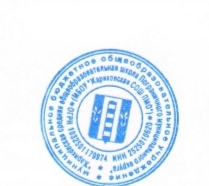 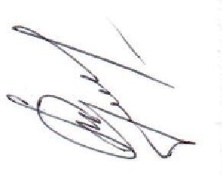 	Руководитель филиала                                                             Кутафина Н.С. 